Абай облысыбілім басқармасыСемей қаласы бойынша білім бөлімінің« №16 Т.Аманов атындағы жалпы орта білім беретін мектебі»коммуналдық мемлекеттік мекемесіМұғалімнің аты-жөніМұғалімнің аты-жөніБайжулданова Гульмира БекеновнаБайжулданова Гульмира БекеновнаБайжулданова Гульмира БекеновнаБайжулданова Гульмира БекеновнаКүні: Күні: Пәні:	Пәні:	ДүниетануДүниетануДүниетануДүниетануСынып: 4	Сынып: 4	Қатысқандар саны:                    Қатыспағандар саны:-Қатысқандар саны:                    Қатыспағандар саны:-Қатысқандар саны:                    Қатыспағандар саны:-Қатысқандар саны:                    Қатыспағандар саны:-Ортақ тақырыпОртақ тақырыпБолашаққа саяхатБолашаққа саяхатБолашаққа саяхатБолашаққа саяхатБөлімБөлімЕжелгі мәдениеттер мен өркениеттерЕжелгі мәдениеттер мен өркениеттерЕжелгі мәдениеттер мен өркениеттерЕжелгі мәдениеттер мен өркениеттерСабақ тақырыбы Сабақ тақырыбы Тас дәуірінен ғарыш кемесіне дейінТас дәуірінен ғарыш кемесіне дейінТас дәуірінен ғарыш кемесіне дейінТас дәуірінен ғарыш кемесіне дейінОсы сабақта қол жеткізілетін оқу мақсаттары (оқу бағдарламасына сілтеме) Осы сабақта қол жеткізілетін оқу мақсаттары (оқу бағдарламасына сілтеме) 4.3.1.1 - түрлі дереккөздер негізінде тарихи кезеңдердегі технологиялық прогрестерді анықтау4.3.1.1 - түрлі дереккөздер негізінде тарихи кезеңдердегі технологиялық прогрестерді анықтау4.3.1.1 - түрлі дереккөздер негізінде тарихи кезеңдердегі технологиялық прогрестерді анықтау4.3.1.1 - түрлі дереккөздер негізінде тарихи кезеңдердегі технологиялық прогрестерді анықтауСабақ мақсаттары Сабақ мақсаттары  1.Түрлі дереккөздер негізінде тарихи кезеңдердегі технологиялық прогрестерді анықтайды. 2.Техникалық прогрестің адам өміріне тигізетін әсері туралы  айтады 3. «Қазақстан» атауымен ұлттық бренд туралы әңгімелейді 1.Түрлі дереккөздер негізінде тарихи кезеңдердегі технологиялық прогрестерді анықтайды. 2.Техникалық прогрестің адам өміріне тигізетін әсері туралы  айтады 3. «Қазақстан» атауымен ұлттық бренд туралы әңгімелейді 1.Түрлі дереккөздер негізінде тарихи кезеңдердегі технологиялық прогрестерді анықтайды. 2.Техникалық прогрестің адам өміріне тигізетін әсері туралы  айтады 3. «Қазақстан» атауымен ұлттық бренд туралы әңгімелейді 1.Түрлі дереккөздер негізінде тарихи кезеңдердегі технологиялық прогрестерді анықтайды. 2.Техникалық прогрестің адам өміріне тигізетін әсері туралы  айтады 3. «Қазақстан» атауымен ұлттық бренд туралы әңгімелейдіЕБҚ мақсаты(1топта) үшін сабақ мақсаты (есте сақтау қабілеті төмен) ЕБҚ мақсаты(1топта) үшін сабақ мақсаты (есте сақтау қабілеті төмен) 1.Суретке сүйене отырып ежелгі адамдар туралы әңгімелейді.2.Технологиялық прогресске байланысты заттарды сәйкестендіреді3.Ұлттық бренд туралы сурет салады, салған суретін қорғап айтады1.Суретке сүйене отырып ежелгі адамдар туралы әңгімелейді.2.Технологиялық прогресске байланысты заттарды сәйкестендіреді3.Ұлттық бренд туралы сурет салады, салған суретін қорғап айтады1.Суретке сүйене отырып ежелгі адамдар туралы әңгімелейді.2.Технологиялық прогресске байланысты заттарды сәйкестендіреді3.Ұлттық бренд туралы сурет салады, салған суретін қорғап айтады1.Суретке сүйене отырып ежелгі адамдар туралы әңгімелейді.2.Технологиялық прогресске байланысты заттарды сәйкестендіреді3.Ұлттық бренд туралы сурет салады, салған суретін қорғап айтадыОйлау дағдыларының деңгейіОйлау дағдыларының деңгейіБілу, түсіну, қолдану, жоғары ойлау дағдыларының деңгейіБілу, түсіну, қолдану, жоғары ойлау дағдыларының деңгейіБілу, түсіну, қолдану, жоғары ойлау дағдыларының деңгейіБілу, түсіну, қолдану, жоғары ойлау дағдыларының деңгейіСабақ барысы Сабақ барысы Сабақ барысы Сабақ барысы Сабақ барысы Сабақ барысы Сабақтың жоспарланған кезеңдері Педагогтің әрекеті Педагогтің әрекеті Оқушының әрекетіБағалау РесурстарСабақтың басы  (2 минут)(3минут)Сабақтың ортасы(20 минут)(3минут)(7минут)(5минут)(5минут)Сәлемдесу, ынтымақтастық атмосферасын қалыптастыру.Дөңгеленіп тұрайық.Шеңберді біз құрайықКереге болып керіліп, Уықтар болып иіліпШаңыраққа киіліпКиіз үй біз құрайық -Ал, енді біз бүгін саяхатқа шығамыз. Саяхатымызды бастамас бұрын мына менің сөздерімнен не туралы айтқанымды табуларыңыз керек. -Онда ертедегі көне заттар бар. Біз сол заттар арқылы өткен тарихымызды білетін боламыз. Сендер қызықты көп нәрселерді көре аласыңдар. Қане кім айтады? Мен қандай мәдени орын туралы айтып тұрмын?» /Жауап: мұражай/-Иә, балалар дұрыс таптыңдар мұражай біз үшін өте құнды мәдени орын. Ендеше мұражайға саяхат жасап өтейік.Топқа бөлемін : «Мұражайға билеттер арқылы» топқа бөлінеді. Оқушыларды кассадан билеттер алып 1,2,3,4 бөлініп отырады: 1.Ерте дәуір 2. Ғарыш 3.Ғаламтор 4. Қазақстан бренді Ширату жаттығуы: Ойлау дағдыларының деңгейі: Білу, түсіну«Броундық қозғалыс» әдісі арқылы сабақ тақырыбы ашылады.       Сынып ішіне тақырыпқа қатысты суреттер орналастырылады.  Оқушыларға суреттерді мұқият қарап шығу  ұсынылады.- Суреттегі баспаналарда кімдер тұрған?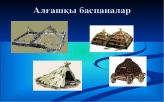 - Бұл құралдар кімдерге тиесілі деп ойлайсыңдар?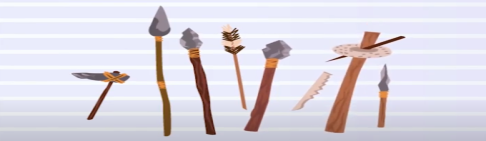 Сұрақ-жауабына сүйене отырып, сабақтың тақырыбы мен мақсаты айтылады.-Бүгін сабақта көрнекі материалдарды зерделеу арқылы түрлі дереккөздер негізінде тарихи кезеңдердегі технологиялық прогрестер туралы тарихи мұражайға виртуалды саяхат жасайсыңдар. Бүгінгі сабақтың өн бойында сабаққа белсенді қатысып, әр тапсырманы орындаған оқушы «Болашақ зерттеуші» жетонын алып отырады. 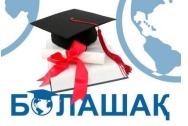 1-тапсырма: (Ұ)  Ой қозғау «Кинометафора» әдісі.  Ойлау дағдысы: ҚолдануБейнежазбадағы көріністер арқылы мұғалімнің сұрақтарына жауап береді. -Бейнежазбадан  қандай мәліметтер естідіңіздер?-Ежелгі адамдар қандай жұмыс құралдарын қолданған?-Қандай дәуір (кезеңдер) туралы білдіңдер?-Қазіргі адамдар қалай еңбек етеді?-Прогресс дегенді қалай ұғасың?  
-Ұлттық бренд дегенді қалай түсінесіңдер?Дескриптор:Саралау «Диалог және қолдау көрсету» ежелгі адамдардың өмірі туралы бейнежазбаны, суреттерді зерделеу арқылы әңгімелеуде ерекше білімді  қажет ететін оқушыға   келесі сұрақ арқылы қолдау көрсетіледі.ЕБҚ тапсырмасы:-Ежелгі адамдар қалай өмір сүрген?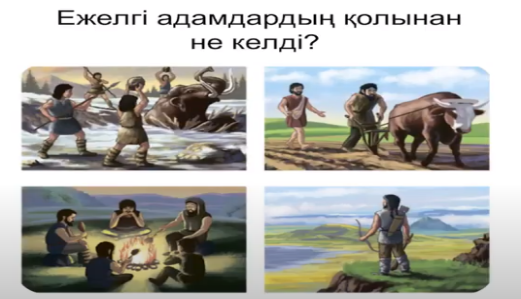 ЕБҚ  дескрипторы: Суретке сүйене отырып ежелгі адамдар туралы әңгімелейді.Тапсырма 2. (Топтық жұмыс) 1-топ:«Ерте дәуір» залы Зерттеуге бағытталған «Суреттер арқылы сөйлету» стратегиясы Ойлау дағдысы: талдауІтоп 1.Әр дәуірдегі  еңбек құралдарын ретімен қойып, даму тарихын  әңгімеле.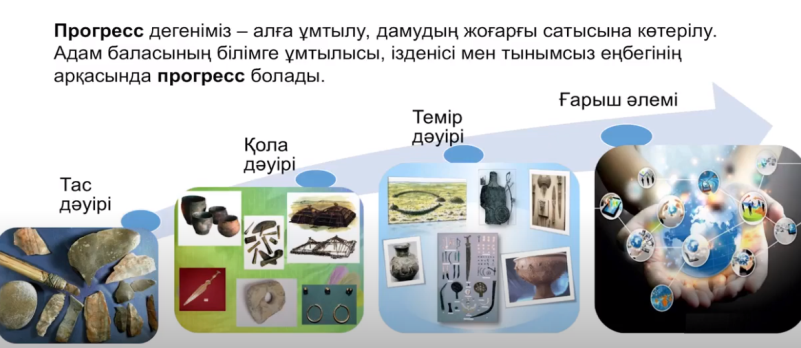 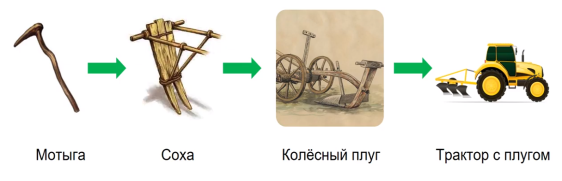 Дескриптор:ЕБҚ тапсырмасы:-Ежелгі адамдар мен қазіргі адамдар суреттеріне  суретте берілген еңбек құралдарын стрелкамен қос , топпен айтуға даярлан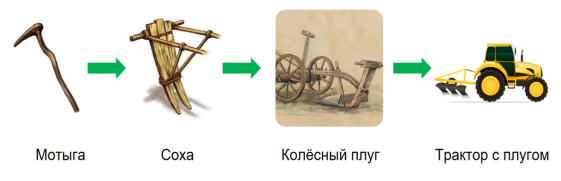 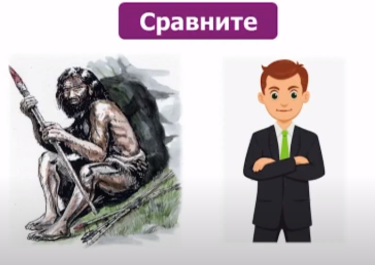 ЕБҚ  дескрипторы: Ежелгі адамдар мен қазіргі адамдарға тән еңбек құралдарын анықтайды, топта айтады -2 баллІІ топ «Ғарыш» залы Зерттеуге бағытталған «Коллаж» тәсілі. Суреттер бойынша тапсырманы постерге топтастырады Суретте әуе көліктерінің даму кезеңдері көрсетілген. Осы тізбекті жалғастырып, дамыған әуе көліктерінің  3 түріне мысал келтір және авиацияның даму тарихынан мысалдар келтір. 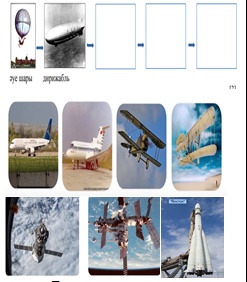 Дескриптор:ІІІ топ.«Ғаламтор» залы Зерттеуге бағытталған«Ақпаратты анықта» әдісіЗерттеу  тақырыбы: «Ғаламтор желісі туралы не білесің?» 1-қадам Ғаламтор желісі арқылы ақпаратты табу2-қадам  Ғаламтор,телефон, компьютер прогрессі ,зияны мен пайдасы туралы зерттеу жұмысын жүргізу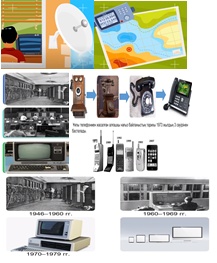 Дескриптор:ІV топ «Қазақстан бренді» залы Зерттеуге бағытталған « Жарнамалық постер» тәсілі1.Қазақтың ұлттық брендтер тізімін ұсынып, мұражайға орналастыр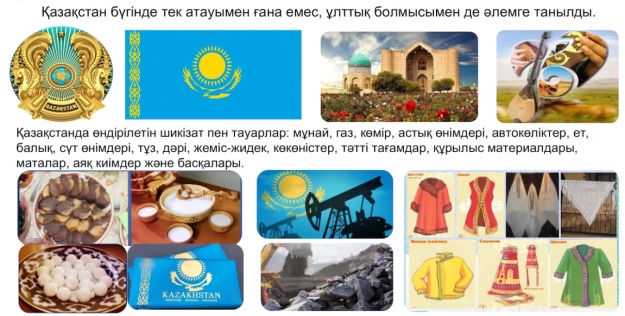 2. «Жарнамалық постер» дайындау ұсынылады. Дескриптор:Сергіту сәтіТапсырма 3 (Жұппен  жұмыс)  Саралау мақсатында болжамдарын сұрау. «Ойлан-жұптас-бөліс»әдісіОйлау дағдыларының деңгейі: жинақтау «Болашаққа саяхат» таңдау тапсырмасы 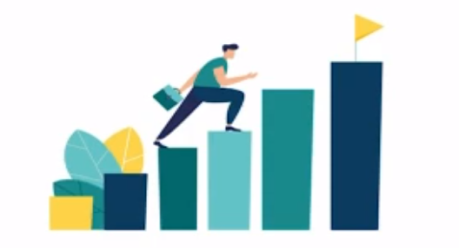 Тапсырма: Болашақта ұлттық бренд бола алатындай өз тауарын ойлап тауып, соны сипаттап жазады, суретін салады, қағаздан қияды, ермексаздан жасайды  және таныстырадыДескриптор:ЕБҚ тапсырмасы:Жұппенен бірлесе ойланады. Сурет салуды жақсы көретін ЕБҚ оқушымен басқа сурет салуды жақсы көретін оқушыны жұптаймын Ұлттық бренд суретін салады, қорғап айтадыЕБҚ  дескрипторы:Жұпта бірлесе сурет салады, қорғап айтады -3 балл	Тапсырма 4. (Жекелей жұмыс)   «Сиқырлы кесте» тәсіліОйлау дағдысының деңгейі: жинақтауМақсаты: сын ойлау дағдыларын дамыту, техникалық прогрессті анықтау. Оқушылар әр кезеңге қатысты сөздерді кестеге жазадыДескриптор:ЕБҚ тапсырмасы:Саралау тәсілі  «Сәйкестендіру» Оқушыға карточка беріледі. Техникалық прогрессті даму ретімен бағыттаушы сызық арқылы 4сөзді сәйкестендіру 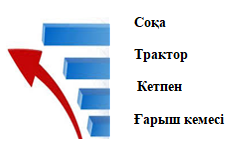 ЕБҚ  дескрипторы: Техникалық прогрессті даму ретімен бағыттаушы сызық арқылы 4 сөзді сәйкестендіредіКері байланыс.  Оқушылардың  аналитикалық ойын дамыту, материалды толық меңгеруге мүмкіндік туғызу мақсатында «Инсерт» әдісі жүргізіледі.
Сабақтың өн бойында жинаған жетондарын анықтап «Болашақ зерттеуші»  атағы беріледі.Сәлемдесу, ынтымақтастық атмосферасын қалыптастыру.Дөңгеленіп тұрайық.Шеңберді біз құрайықКереге болып керіліп, Уықтар болып иіліпШаңыраққа киіліпКиіз үй біз құрайық -Ал, енді біз бүгін саяхатқа шығамыз. Саяхатымызды бастамас бұрын мына менің сөздерімнен не туралы айтқанымды табуларыңыз керек. -Онда ертедегі көне заттар бар. Біз сол заттар арқылы өткен тарихымызды білетін боламыз. Сендер қызықты көп нәрселерді көре аласыңдар. Қане кім айтады? Мен қандай мәдени орын туралы айтып тұрмын?» /Жауап: мұражай/-Иә, балалар дұрыс таптыңдар мұражай біз үшін өте құнды мәдени орын. Ендеше мұражайға саяхат жасап өтейік.Топқа бөлемін : «Мұражайға билеттер арқылы» топқа бөлінеді. Оқушыларды кассадан билеттер алып 1,2,3,4 бөлініп отырады: 1.Ерте дәуір 2. Ғарыш 3.Ғаламтор 4. Қазақстан бренді Ширату жаттығуы: Ойлау дағдыларының деңгейі: Білу, түсіну«Броундық қозғалыс» әдісі арқылы сабақ тақырыбы ашылады.       Сынып ішіне тақырыпқа қатысты суреттер орналастырылады.  Оқушыларға суреттерді мұқият қарап шығу  ұсынылады.- Суреттегі баспаналарда кімдер тұрған?- Бұл құралдар кімдерге тиесілі деп ойлайсыңдар?Сұрақ-жауабына сүйене отырып, сабақтың тақырыбы мен мақсаты айтылады.-Бүгін сабақта көрнекі материалдарды зерделеу арқылы түрлі дереккөздер негізінде тарихи кезеңдердегі технологиялық прогрестер туралы тарихи мұражайға виртуалды саяхат жасайсыңдар. Бүгінгі сабақтың өн бойында сабаққа белсенді қатысып, әр тапсырманы орындаған оқушы «Болашақ зерттеуші» жетонын алып отырады. 1-тапсырма: (Ұ)  Ой қозғау «Кинометафора» әдісі.  Ойлау дағдысы: ҚолдануБейнежазбадағы көріністер арқылы мұғалімнің сұрақтарына жауап береді. -Бейнежазбадан  қандай мәліметтер естідіңіздер?-Ежелгі адамдар қандай жұмыс құралдарын қолданған?-Қандай дәуір (кезеңдер) туралы білдіңдер?-Қазіргі адамдар қалай еңбек етеді?-Прогресс дегенді қалай ұғасың?  
-Ұлттық бренд дегенді қалай түсінесіңдер?Дескриптор:Саралау «Диалог және қолдау көрсету» ежелгі адамдардың өмірі туралы бейнежазбаны, суреттерді зерделеу арқылы әңгімелеуде ерекше білімді  қажет ететін оқушыға   келесі сұрақ арқылы қолдау көрсетіледі.ЕБҚ тапсырмасы:-Ежелгі адамдар қалай өмір сүрген?ЕБҚ  дескрипторы: Суретке сүйене отырып ежелгі адамдар туралы әңгімелейді.Тапсырма 2. (Топтық жұмыс) 1-топ:«Ерте дәуір» залы Зерттеуге бағытталған «Суреттер арқылы сөйлету» стратегиясы Ойлау дағдысы: талдауІтоп 1.Әр дәуірдегі  еңбек құралдарын ретімен қойып, даму тарихын  әңгімеле.Дескриптор:ЕБҚ тапсырмасы:-Ежелгі адамдар мен қазіргі адамдар суреттеріне  суретте берілген еңбек құралдарын стрелкамен қос , топпен айтуға даярланЕБҚ  дескрипторы: Ежелгі адамдар мен қазіргі адамдарға тән еңбек құралдарын анықтайды, топта айтады -2 баллІІ топ «Ғарыш» залы Зерттеуге бағытталған «Коллаж» тәсілі. Суреттер бойынша тапсырманы постерге топтастырады Суретте әуе көліктерінің даму кезеңдері көрсетілген. Осы тізбекті жалғастырып, дамыған әуе көліктерінің  3 түріне мысал келтір және авиацияның даму тарихынан мысалдар келтір. Дескриптор:ІІІ топ.«Ғаламтор» залы Зерттеуге бағытталған«Ақпаратты анықта» әдісіЗерттеу  тақырыбы: «Ғаламтор желісі туралы не білесің?» 1-қадам Ғаламтор желісі арқылы ақпаратты табу2-қадам  Ғаламтор,телефон, компьютер прогрессі ,зияны мен пайдасы туралы зерттеу жұмысын жүргізуДескриптор:ІV топ «Қазақстан бренді» залы Зерттеуге бағытталған « Жарнамалық постер» тәсілі1.Қазақтың ұлттық брендтер тізімін ұсынып, мұражайға орналастыр2. «Жарнамалық постер» дайындау ұсынылады. Дескриптор:Сергіту сәтіТапсырма 3 (Жұппен  жұмыс)  Саралау мақсатында болжамдарын сұрау. «Ойлан-жұптас-бөліс»әдісіОйлау дағдыларының деңгейі: жинақтау «Болашаққа саяхат» таңдау тапсырмасы Тапсырма: Болашақта ұлттық бренд бола алатындай өз тауарын ойлап тауып, соны сипаттап жазады, суретін салады, қағаздан қияды, ермексаздан жасайды  және таныстырадыДескриптор:ЕБҚ тапсырмасы:Жұппенен бірлесе ойланады. Сурет салуды жақсы көретін ЕБҚ оқушымен басқа сурет салуды жақсы көретін оқушыны жұптаймын Ұлттық бренд суретін салады, қорғап айтадыЕБҚ  дескрипторы:Жұпта бірлесе сурет салады, қорғап айтады -3 балл	Тапсырма 4. (Жекелей жұмыс)   «Сиқырлы кесте» тәсіліОйлау дағдысының деңгейі: жинақтауМақсаты: сын ойлау дағдыларын дамыту, техникалық прогрессті анықтау. Оқушылар әр кезеңге қатысты сөздерді кестеге жазадыДескриптор:ЕБҚ тапсырмасы:Саралау тәсілі  «Сәйкестендіру» Оқушыға карточка беріледі. Техникалық прогрессті даму ретімен бағыттаушы сызық арқылы 4сөзді сәйкестендіру ЕБҚ  дескрипторы: Техникалық прогрессті даму ретімен бағыттаушы сызық арқылы 4 сөзді сәйкестендіредіКері байланыс.  Оқушылардың  аналитикалық ойын дамыту, материалды толық меңгеруге мүмкіндік туғызу мақсатында «Инсерт» әдісі жүргізіледі.
Сабақтың өн бойында жинаған жетондарын анықтап «Болашақ зерттеуші»  атағы беріледі.Топта сәттілік тілейдіЖауап: мұражай1-топ:«Ерте дәуір» залы2-топ:«Ғарыш» залы3-топ:«Ғаламтор» залы4-топ:«Қазақстан бренді» залыСынып ішінде қозғала жүріп, суреттерді қарап шығады.Мұғалім сұрағына жауап береді.Мұғалімнің көмегімен сабақ мақсатын анықтайды.Бейнежазбаны көріпсұрақтарға жауап бередіОсы заманғы Қазіргі заман адамдарын тас дәуірінде өмір сүрген адамдармен салыстырады.Сұраққа жауап береді.Топпен талқылап, қорғайды Топта мысал жазып көрсетеді және оқулықтың көмегімен «Авиация саласындағы прогресс» туралы айтадыПостер қорғайдыҒаламторды пайдалана отырып ақпаратты табады.Ғаламтордың пайдасы мен зияны туралы айтады.Ұлттық бренд ізімін жазады.Өз тауарларына жарнамалық постер дайындайдыСергіту жаттығуын жасайды.Жұп болып жұмыс жасайдыЕБҚ: Сурет салады,айтады Оқушылар әр кезеңге қатысты сөздерді сәйкестендіреді.ЕБҚ бағыттаушы сызық арқылы сәйкестендіредіКестені толтырады.ЕБҚ сұраққа жауап бередіҚБ: Мақтау сөздер ақылы-Жарайсың! -Керемет!Мен сендерді мақтан етемін.Әр дұрыс жауапқа жетон беріледі.ЕБҚжауабына  жетон беріледі.Әр дұрыс жауапқа 3 жетон беріледі.Дұрыс жауапқа 3жетон беріледі.Тапсырма  арқылы саралау Дұрыс жауапқа жетон беріледіБерілген тапсырма бойынша жұп болыпқызықты эссе жазған, сурет салған,қағаздан қиып, ермексаздан жасаған жұпқа 2жетоннан беріледі Әр дұрыс жауапқа бір жетонДұрыс жауапқа жетон беріледі.Мұражай суретіБилеттерсуреттержетонhttps://www.youtube.com/watch?v=rNvQHixZKDghttps://youtu.be/UyIKD3dfEoMhttps://bilimland.kz/ru/subject/poznanie-mira/4-klass/texnologicheskij-progress-v-kazaxstane?mid=06715961-9d5a-11e9-be78-49d30a05e051Сурет беріледі.Суреттер беріледі.Суретhttps://balapan.tv/news/1757/СуреттерОқулықҚБ "Екі жұлдыз, бір тілек" әдісі арқылы екі топ бірін -бірі бағалайды.Екі жақсы жағын, бір ұсыныс-тілектерін айтады.Сурет,ноутбукҚазақстанда өндірілетін тауарлар, олардың суреттері, этикеткалары; ғаламтор желісі бар компьютер немесе ғаламтордан алынып, өңделген мақала;маркер, А3қағазСәйкестендірукарточка сыРефлексия жасайды